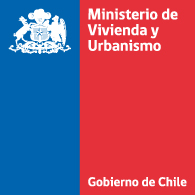 DIVISIÓN DE DESARROLLO URBANOPCL / JAV / RACDIVISIÓN JURÍDICAMCCN / CVOMODIFICA DECRETO SUPREMO Nº 47, DE VIVIENDA Y URBANISMO, DE 1992, ORDENANZA GENERAL DE URBANISMO Y CONSTRUCCIONES EN EL SENTIDO DE PERMITIR INSTALACIONES QUE INDICA EN EL ARTÍCULO 2.1.29. SANTIAGO,     Nº _____________/VISTO: El D.F.L. Nº 458, (V. y U.), de 1975, Ley General de Urbanismo y Construcciones y sus modificaciones; el D.L. Nº1.305, de 1975; la Ley Nº16.391; el D.F.L. Nº 4/20.018, de 2006, del Ministerio de Economía, Fomento y Reconstrucción, que fija el texto refundido, coordinado y sistematizado del D.F.L. Nº 1, de 1982, de Minería, Ley General de Servicios Eléctricos, y sus modificaciones posteriores; y las facultades que me confiere el artículo 32 número 6º de la Constitución Política de la República de Chile,CONSIDERANDOLa gran cantidad de proyectos inmobiliarios ubicados fuera del área operacional de las concesiones sanitarias,  que requieren contar con sistemas particulares, y no logran aprobar la localización en estos de tales instalaciones, por no estar permitido en el plan regulador respectivo el uso de suelo infraestructura, en lo que a emplazamiento de instalaciones o edificaciones  que no forman parte de la red, se refiere.Que dicho impedimento se extiende incluso a sistemas particulares de agua potable y alcantarillado de pequeña escala, como sería el caso de aquellos necesarios para abastecer viviendas unifamiliares.Que asimismo, tal impedimento podría afectar no sólo a las instalaciones destinadas a infraestructura sanitaria, sino también a infraestructura energética, como es el caso de los sistemas propios de generación energética que se requiera instalar dentro del mismo predio en que se ubica la edificación a la que sirve.Que, de conformidad a lo dispuesto en  la Resolución Exenta N° 3288, (V. y U.),  de 2015 que establece la Norma de Participación Ciudadana del Ministerio de Vivienda y Urbanismo y sus Secretarías Regionales Ministeriales, la presente modificación se sometió a consulta pública.DECRETO:ARTÍCULO ÚNICO.-  Modifícase la Ordenanza General de Urbanismo y Construcciones, cuyo texto fue fijado por D.S. Nº 47, (V. y U.), de 1992, en la siguiente forma:Agréguense los siguientes nuevos incisos finales al artículo 2.1.29.: “Las instalaciones destinadas a infraestructura sanitaria o energética y sus construcciones asociadas, que se requieran para el funcionamiento de edificaciones cuyo destino esté admitido en el Instrumento de Planificación Territorial o que constituyan soluciones domiciliarias para efectos de dar cumplimiento al artículo 134 de la Ley General de Urbanismo y Construcciones, se entenderán siempre admitidas en el mismo predio en el que se solicita el permiso respectivo y se sujetarán a las disposiciones que establezcan los organismos competentes, en tanto sirvan únicamente a la edificación en cuestión. Lo dispuesto en el inciso precedente, es sin perjuicio de lo establecido en el artículo 149 bis del Decreto con Fuerza de Ley N° 4, del Ministerio de Economía, Fomento y Reconstrucción, de 2006.”  Anótese, tómese razón y publíquese.MICHELLE BACHELET JERIAPRESIDENTA DE LA REPÚBLICA   PAULINA SABALL ASTABURUAGAMINISTRA DE VIVIENDA Y  URBANISMODISTRIBUCIÓN:CONTRALORÍADIARIO OFICIALGABINETE MINISTROGABINETE SUBSECRETARIODIVISIONES MINVUCONTRALORÍA INTERNA MINVUAUDITORÍA INTERNA MINVUSEREMI (TODAS LAS REGIONES)SERVIU (TODAS LAS REGIONES)SIACOFICINA DE PARTESLEY DE TRANSPARENCIA ART.6°MINISTERIO DE HACIENDAOFICINA DE PARTESR E C I B I D OMINISTERIO DE HACIENDAOFICINA DE PARTESR E C I B I D OMINISTERIO DE HACIENDAOFICINA DE PARTESR E C I B I D OCONTRALORIA GENERALTOMA DE RAZONR E C E P C I O NCONTRALORIA GENERALTOMA DE RAZONR E C E P C I O NCONTRALORIA GENERALTOMA DE RAZONR E C E P C I O NDEPART.JURIDICODEP.  T.R. Y REGISTRODEPART.CONTABIL.SUB. DEP.C. CENTRALSUB. DEP.E. CUENTASSUB. DEP.C.P. YBIENES NAC.DEPART.AUDITORIADEPART.V.O.P., U y T.SUB DEP.MUNICIP.R E F R E N D A C I O NR E F R E N D A C I O NR E F R E N D A C I O NREF. POR     $IMPUTAC.       ANOT. POR   $IMPUTAC.DEDUC. DTO.